Publicado en  el 06/09/2016 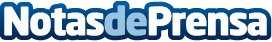 El Programa de Inmersión en Silicon Valley, de Spain Tech Center, ya recibe inscripcionesEl plazo para inscribirse al programa, que tendrá lugar este otoño, estará abierto hasta el próximo 23 de septiembreDatos de contacto:Nota de prensa publicada en: https://www.notasdeprensa.es/el-programa-de-inmersion-en-silicon-valley-de Categorias: Emprendedores Software http://www.notasdeprensa.es